Ben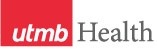 WEEKLY RELAYSWEEKLY RELAYSJune 22, 2017YOUR DEPARTMENT NEWS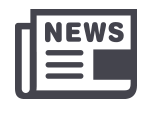 YOUR DEPARTMENT NEWSYOUR DEPARTMENT NEWSUTMB NEWS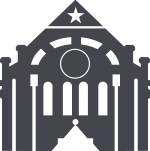 UTMB NEWSOCEA number of UTMB faculty attended the annual meeting of the Association Of Directors of Medical Student Education in Psychiatry (ADMSEP). Dawnelle Schatte MD , Kara Thompson, and Gayle Ayers DO presented their poster titled “Development of Standardized Assessment in the Electronic Medical Record.” Dr. Schatte also co-presented a discussion group (along with clerkship directors from UT Southwestern and UT-Houston) titled “Making the most of the MS-4 Year”. Dr. Ruth Levine co-presented a workshop titled “Mid- and Advanced Career Faculty Development: Opportunities and Transitions for Diverse Leaders”.During the meeting Drs. Schatte and Levine received the ADMSEP MedEdPORTAL Award  for the module “Mood Disorders and Psychotherapeutics TBL activity”. This is an annual award presented to the best MedEdPORTAL publication by an ADMSEP member. Dr. Levine also received the “Fred Sierles MD Leadership and Excellence in Psychiatric Education Award”.  This is a new award presented to a senior member of ADMSEP to recognized contributions to the organization.  OCEA number of UTMB faculty attended the annual meeting of the Association Of Directors of Medical Student Education in Psychiatry (ADMSEP). Dawnelle Schatte MD , Kara Thompson, and Gayle Ayers DO presented their poster titled “Development of Standardized Assessment in the Electronic Medical Record.” Dr. Schatte also co-presented a discussion group (along with clerkship directors from UT Southwestern and UT-Houston) titled “Making the most of the MS-4 Year”. Dr. Ruth Levine co-presented a workshop titled “Mid- and Advanced Career Faculty Development: Opportunities and Transitions for Diverse Leaders”.During the meeting Drs. Schatte and Levine received the ADMSEP MedEdPORTAL Award  for the module “Mood Disorders and Psychotherapeutics TBL activity”. This is an annual award presented to the best MedEdPORTAL publication by an ADMSEP member. Dr. Levine also received the “Fred Sierles MD Leadership and Excellence in Psychiatric Education Award”.  This is a new award presented to a senior member of ADMSEP to recognized contributions to the organization.  OCEA number of UTMB faculty attended the annual meeting of the Association Of Directors of Medical Student Education in Psychiatry (ADMSEP). Dawnelle Schatte MD , Kara Thompson, and Gayle Ayers DO presented their poster titled “Development of Standardized Assessment in the Electronic Medical Record.” Dr. Schatte also co-presented a discussion group (along with clerkship directors from UT Southwestern and UT-Houston) titled “Making the most of the MS-4 Year”. Dr. Ruth Levine co-presented a workshop titled “Mid- and Advanced Career Faculty Development: Opportunities and Transitions for Diverse Leaders”.During the meeting Drs. Schatte and Levine received the ADMSEP MedEdPORTAL Award  for the module “Mood Disorders and Psychotherapeutics TBL activity”. This is an annual award presented to the best MedEdPORTAL publication by an ADMSEP member. Dr. Levine also received the “Fred Sierles MD Leadership and Excellence in Psychiatric Education Award”.  This is a new award presented to a senior member of ADMSEP to recognized contributions to the organization.   ACTION ITEM: Deadline for completing electronic emergency form is June 30: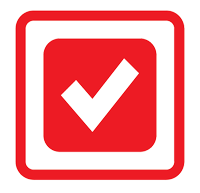 The institutional deadline to complete the 2017 Emergency Classification and Acknowledgement Form is June 30. If you have not already done so, please take a few minutes today to fill out this form. The information collected will be used by your supervisor or faculty advisor to designate your status during emergencies. To access the electronic form, go to https://hr.utmb.edu/relations/emergency/.Monument sign on Galveston Campus moved: In response to questions from employees: On June 14, the UTMB monument sign located in the esplanade near the intersection of University Boulevard and Market Street was moved north a few feet to improve safety and visibility for both pedestrian and vehicular traffic.UTMB leader now chair of national organization: Congratulations to Donna Sollenberger, executive vice president and CEO, UTMB Health System. On June 22, she became board chair of the nation’s leading association and champion for hospitals and health systems dedicated to high-quality care for all, including the most vulnerable, America’s Essential Hospitals (AEH). In this role, she will assist in advancing AEH’s advocacy that emphasizes the need to preserve and strengthen America’s safety net hospitals, and to ensure that the health care needs of vulnerable populations are addressed for years to come.Blocker Burn Unit update: The Blocker Burn Unit, last of the units affected by the Jan. 4 fire, is scheduled to return to the second floor of the John Sealy Hospital (J2D) on July 6. Remember that several other areas of the John Sealy Hospital remain under construction with unrelated interior and exterior renovations. Please continue to use caution in the area, including in the circle drive outside the hospital.Save the Date—Town Hall July 6: Please plan to attend Dr. Callender’s next Town Hall July 6 at noon in Levin Hall on the Galveston Campus. Online viewing options also will be available. Stay tuned for more details in Weekly Relays, iUTMB and the I Am UTMB Facebook page. ACTION ITEM: Deadline for completing electronic emergency form is June 30:The institutional deadline to complete the 2017 Emergency Classification and Acknowledgement Form is June 30. If you have not already done so, please take a few minutes today to fill out this form. The information collected will be used by your supervisor or faculty advisor to designate your status during emergencies. To access the electronic form, go to https://hr.utmb.edu/relations/emergency/.Monument sign on Galveston Campus moved: In response to questions from employees: On June 14, the UTMB monument sign located in the esplanade near the intersection of University Boulevard and Market Street was moved north a few feet to improve safety and visibility for both pedestrian and vehicular traffic.UTMB leader now chair of national organization: Congratulations to Donna Sollenberger, executive vice president and CEO, UTMB Health System. On June 22, she became board chair of the nation’s leading association and champion for hospitals and health systems dedicated to high-quality care for all, including the most vulnerable, America’s Essential Hospitals (AEH). In this role, she will assist in advancing AEH’s advocacy that emphasizes the need to preserve and strengthen America’s safety net hospitals, and to ensure that the health care needs of vulnerable populations are addressed for years to come.Blocker Burn Unit update: The Blocker Burn Unit, last of the units affected by the Jan. 4 fire, is scheduled to return to the second floor of the John Sealy Hospital (J2D) on July 6. Remember that several other areas of the John Sealy Hospital remain under construction with unrelated interior and exterior renovations. Please continue to use caution in the area, including in the circle drive outside the hospital.Save the Date—Town Hall July 6: Please plan to attend Dr. Callender’s next Town Hall July 6 at noon in Levin Hall on the Galveston Campus. Online viewing options also will be available. Stay tuned for more details in Weekly Relays, iUTMB and the I Am UTMB Facebook page.TOPICSLEGEND	PATIENT CARE	EDUCATION & RESEARCH	INSTITUTIONAL SUPPORT	CMC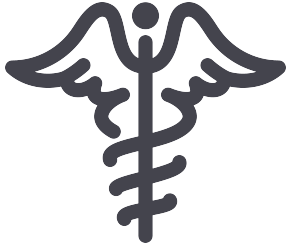 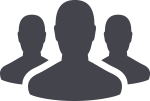 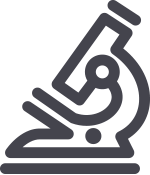 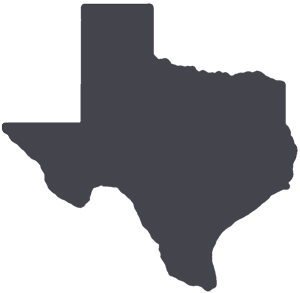 	PATIENT CARE	EDUCATION & RESEARCH	INSTITUTIONAL SUPPORT	CMC	PATIENT CARE	EDUCATION & RESEARCH	INSTITUTIONAL SUPPORT	CMC	PATIENT CARE	EDUCATION & RESEARCH	INSTITUTIONAL SUPPORT	CMCAROUND UTMB (Use the legend above to quickly find items of interest to your team)AROUND UTMB (Use the legend above to quickly find items of interest to your team)AROUND UTMB (Use the legend above to quickly find items of interest to your team)AROUND UTMB (Use the legend above to quickly find items of interest to your team)AROUND UTMB (Use the legend above to quickly find items of interest to your team)UTMB NEWS (continued)Labor and Delivery birthing suite tours: The Labor and Delivery unit in John Sealy Hospital on the Galveston Campus is conducting tours of its newly refurbished birthing suites at 10 a.m. and 4 p.m. on the first and third Sundays of the month. The 30-minute tours give expectant parents an opportunity to see the spacious birthing suites and mother/baby rooms that offer a family-centered birth experience. For more information on the Galveston tours, please visit https://utmb.us/1yk. Tours are also available on the League City and Angleton Danbury campuses. For information on League City birthing suite tours, visit https://utmb.us/1yl. To schedule birthing suite tours at Angleton Danbury, call (979) 848-9180 or visit https://utmb.us/1ym for more information.       Epic tip of the week: Did you know there is a “Visits/Patient Info” report available in the In Basket that shows a patient’s recent visits? This report is especially helpful when it comes to prescription refill requests because you can quickly determine when the patient was last seen by a specific provider or department.                UT System focus groups for clinical faculty: UT System is doing focus groups for clinical faculty who also have a percent effort in the education or research missions. This is related to the Academic Time Initiative addressing the stresses of clinical faculty in multiple roles in UTS academic health centers. Please contact Mary Schlobohm at maschlob@utmb.edu if you would like to attend one of the sessions on June 28 at 9 a.m., 12:15 p.m. or 5:15 p.m. in 2.410 D Jennie Sealy Hospital (next to Einstein Bros. Bagels). For questions, please contact Suzanne Alton, chair of Faculty Senate, at suzanne.alton@utmb.edu.UTMB NEWS (continued)Labor and Delivery birthing suite tours: The Labor and Delivery unit in John Sealy Hospital on the Galveston Campus is conducting tours of its newly refurbished birthing suites at 10 a.m. and 4 p.m. on the first and third Sundays of the month. The 30-minute tours give expectant parents an opportunity to see the spacious birthing suites and mother/baby rooms that offer a family-centered birth experience. For more information on the Galveston tours, please visit https://utmb.us/1yk. Tours are also available on the League City and Angleton Danbury campuses. For information on League City birthing suite tours, visit https://utmb.us/1yl. To schedule birthing suite tours at Angleton Danbury, call (979) 848-9180 or visit https://utmb.us/1ym for more information.       Epic tip of the week: Did you know there is a “Visits/Patient Info” report available in the In Basket that shows a patient’s recent visits? This report is especially helpful when it comes to prescription refill requests because you can quickly determine when the patient was last seen by a specific provider or department.                UT System focus groups for clinical faculty: UT System is doing focus groups for clinical faculty who also have a percent effort in the education or research missions. This is related to the Academic Time Initiative addressing the stresses of clinical faculty in multiple roles in UTS academic health centers. Please contact Mary Schlobohm at maschlob@utmb.edu if you would like to attend one of the sessions on June 28 at 9 a.m., 12:15 p.m. or 5:15 p.m. in 2.410 D Jennie Sealy Hospital (next to Einstein Bros. Bagels). For questions, please contact Suzanne Alton, chair of Faculty Senate, at suzanne.alton@utmb.edu.UTMB NEWS (continued)Labor and Delivery birthing suite tours: The Labor and Delivery unit in John Sealy Hospital on the Galveston Campus is conducting tours of its newly refurbished birthing suites at 10 a.m. and 4 p.m. on the first and third Sundays of the month. The 30-minute tours give expectant parents an opportunity to see the spacious birthing suites and mother/baby rooms that offer a family-centered birth experience. For more information on the Galveston tours, please visit https://utmb.us/1yk. Tours are also available on the League City and Angleton Danbury campuses. For information on League City birthing suite tours, visit https://utmb.us/1yl. To schedule birthing suite tours at Angleton Danbury, call (979) 848-9180 or visit https://utmb.us/1ym for more information.       Epic tip of the week: Did you know there is a “Visits/Patient Info” report available in the In Basket that shows a patient’s recent visits? This report is especially helpful when it comes to prescription refill requests because you can quickly determine when the patient was last seen by a specific provider or department.                UT System focus groups for clinical faculty: UT System is doing focus groups for clinical faculty who also have a percent effort in the education or research missions. This is related to the Academic Time Initiative addressing the stresses of clinical faculty in multiple roles in UTS academic health centers. Please contact Mary Schlobohm at maschlob@utmb.edu if you would like to attend one of the sessions on June 28 at 9 a.m., 12:15 p.m. or 5:15 p.m. in 2.410 D Jennie Sealy Hospital (next to Einstein Bros. Bagels). For questions, please contact Suzanne Alton, chair of Faculty Senate, at suzanne.alton@utmb.edu.       Best Care update on 30-day readmissions: UTMB is experiencing a slightly higher rate of 30-day all-cause readmissions than our target. To aid in improvement, a Readmissions Explorer tool was recently integrated into Epic to allow teams to better understand trends that may be driving patient readmissions (for example, patients with co-existing chronic illnesses, problems with medications or a lack of patient support post-discharge are at an increased risk for readmission). Elements of a safe care transition include: teach back, medication reconciliation, disease-specific education, follow-up phone calls and follow-up appointments. Studies show that the “5-2-1” approach—a minimum of five interventions, done by two providers, with one intervention that improves patient capacity—is associated with lower likelihood of readmission. A clinical pharmacist is now available if any provider has concerns or needs assistance with medication reconciliation. A Hospital Follow-up Resource Center was also established to ensure patients receive at least one appointment with a provider within seven to 10 days of discharge. Additional appointments are facilitated by the Access Center. Together, high-quality performance combined with lower costs and efficient resource utilization help make UTMB a high-value practicing organization! Official third-quarter Vizient Q&A Study Results will be available in early July.       Patient transportation services satisfaction survey: UTMB Health System Support Services would greatly appreciate your feedback on Patient Transportation Services. Please help us ensure we are successfully meeting the needs of staff and patients by providing your feedback in this brief, seven-question survey. Thank you for your assistance. To take the survey, visit http://survey.utmb.edu/TakeSurvey.aspx?SurveyID=l63J8p8.       Best Care update on 30-day readmissions: UTMB is experiencing a slightly higher rate of 30-day all-cause readmissions than our target. To aid in improvement, a Readmissions Explorer tool was recently integrated into Epic to allow teams to better understand trends that may be driving patient readmissions (for example, patients with co-existing chronic illnesses, problems with medications or a lack of patient support post-discharge are at an increased risk for readmission). Elements of a safe care transition include: teach back, medication reconciliation, disease-specific education, follow-up phone calls and follow-up appointments. Studies show that the “5-2-1” approach—a minimum of five interventions, done by two providers, with one intervention that improves patient capacity—is associated with lower likelihood of readmission. A clinical pharmacist is now available if any provider has concerns or needs assistance with medication reconciliation. A Hospital Follow-up Resource Center was also established to ensure patients receive at least one appointment with a provider within seven to 10 days of discharge. Additional appointments are facilitated by the Access Center. Together, high-quality performance combined with lower costs and efficient resource utilization help make UTMB a high-value practicing organization! Official third-quarter Vizient Q&A Study Results will be available in early July.       Patient transportation services satisfaction survey: UTMB Health System Support Services would greatly appreciate your feedback on Patient Transportation Services. Please help us ensure we are successfully meeting the needs of staff and patients by providing your feedback in this brief, seven-question survey. Thank you for your assistance. To take the survey, visit http://survey.utmb.edu/TakeSurvey.aspx?SurveyID=l63J8p8.UTMB NEWS (continued)Labor and Delivery birthing suite tours: The Labor and Delivery unit in John Sealy Hospital on the Galveston Campus is conducting tours of its newly refurbished birthing suites at 10 a.m. and 4 p.m. on the first and third Sundays of the month. The 30-minute tours give expectant parents an opportunity to see the spacious birthing suites and mother/baby rooms that offer a family-centered birth experience. For more information on the Galveston tours, please visit https://utmb.us/1yk. Tours are also available on the League City and Angleton Danbury campuses. For information on League City birthing suite tours, visit https://utmb.us/1yl. To schedule birthing suite tours at Angleton Danbury, call (979) 848-9180 or visit https://utmb.us/1ym for more information.       Epic tip of the week: Did you know there is a “Visits/Patient Info” report available in the In Basket that shows a patient’s recent visits? This report is especially helpful when it comes to prescription refill requests because you can quickly determine when the patient was last seen by a specific provider or department.                UT System focus groups for clinical faculty: UT System is doing focus groups for clinical faculty who also have a percent effort in the education or research missions. This is related to the Academic Time Initiative addressing the stresses of clinical faculty in multiple roles in UTS academic health centers. Please contact Mary Schlobohm at maschlob@utmb.edu if you would like to attend one of the sessions on June 28 at 9 a.m., 12:15 p.m. or 5:15 p.m. in 2.410 D Jennie Sealy Hospital (next to Einstein Bros. Bagels). For questions, please contact Suzanne Alton, chair of Faculty Senate, at suzanne.alton@utmb.edu.UTMB NEWS (continued)Labor and Delivery birthing suite tours: The Labor and Delivery unit in John Sealy Hospital on the Galveston Campus is conducting tours of its newly refurbished birthing suites at 10 a.m. and 4 p.m. on the first and third Sundays of the month. The 30-minute tours give expectant parents an opportunity to see the spacious birthing suites and mother/baby rooms that offer a family-centered birth experience. For more information on the Galveston tours, please visit https://utmb.us/1yk. Tours are also available on the League City and Angleton Danbury campuses. For information on League City birthing suite tours, visit https://utmb.us/1yl. To schedule birthing suite tours at Angleton Danbury, call (979) 848-9180 or visit https://utmb.us/1ym for more information.       Epic tip of the week: Did you know there is a “Visits/Patient Info” report available in the In Basket that shows a patient’s recent visits? This report is especially helpful when it comes to prescription refill requests because you can quickly determine when the patient was last seen by a specific provider or department.                UT System focus groups for clinical faculty: UT System is doing focus groups for clinical faculty who also have a percent effort in the education or research missions. This is related to the Academic Time Initiative addressing the stresses of clinical faculty in multiple roles in UTS academic health centers. Please contact Mary Schlobohm at maschlob@utmb.edu if you would like to attend one of the sessions on June 28 at 9 a.m., 12:15 p.m. or 5:15 p.m. in 2.410 D Jennie Sealy Hospital (next to Einstein Bros. Bagels). For questions, please contact Suzanne Alton, chair of Faculty Senate, at suzanne.alton@utmb.edu.UTMB NEWS (continued)Labor and Delivery birthing suite tours: The Labor and Delivery unit in John Sealy Hospital on the Galveston Campus is conducting tours of its newly refurbished birthing suites at 10 a.m. and 4 p.m. on the first and third Sundays of the month. The 30-minute tours give expectant parents an opportunity to see the spacious birthing suites and mother/baby rooms that offer a family-centered birth experience. For more information on the Galveston tours, please visit https://utmb.us/1yk. Tours are also available on the League City and Angleton Danbury campuses. For information on League City birthing suite tours, visit https://utmb.us/1yl. To schedule birthing suite tours at Angleton Danbury, call (979) 848-9180 or visit https://utmb.us/1ym for more information.       Epic tip of the week: Did you know there is a “Visits/Patient Info” report available in the In Basket that shows a patient’s recent visits? This report is especially helpful when it comes to prescription refill requests because you can quickly determine when the patient was last seen by a specific provider or department.                UT System focus groups for clinical faculty: UT System is doing focus groups for clinical faculty who also have a percent effort in the education or research missions. This is related to the Academic Time Initiative addressing the stresses of clinical faculty in multiple roles in UTS academic health centers. Please contact Mary Schlobohm at maschlob@utmb.edu if you would like to attend one of the sessions on June 28 at 9 a.m., 12:15 p.m. or 5:15 p.m. in 2.410 D Jennie Sealy Hospital (next to Einstein Bros. Bagels). For questions, please contact Suzanne Alton, chair of Faculty Senate, at suzanne.alton@utmb.edu.DID YOU KNOW?UTMB’s Laundry Department is responsible for ensuring UTMB campuses and clinics have clean and adequate supplies of various hospital linens at all times. Last year alone, the department sorted and delivered 3.4 million pounds of medical linens, including scrubs, patient gowns and bedding. To learn more about the Laundry Department, read the latest “Day in the Life” article in the June issue of Impact at https://utmb.us/1yg.DID YOU KNOW?UTMB’s Laundry Department is responsible for ensuring UTMB campuses and clinics have clean and adequate supplies of various hospital linens at all times. Last year alone, the department sorted and delivered 3.4 million pounds of medical linens, including scrubs, patient gowns and bedding. To learn more about the Laundry Department, read the latest “Day in the Life” article in the June issue of Impact at https://utmb.us/1yg.